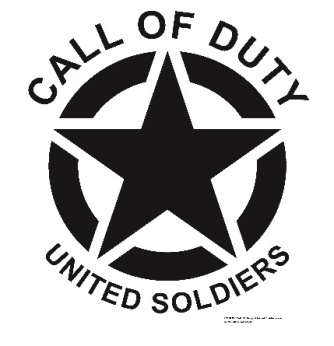 Railway To Liberty 4REGISTRATIE BEZOEKERS (niet re-enactors)IN DRUKLETTERS SCHRIJVEN AUB.NAAM & VOORNAAM  : …………………………………………………………………………………..E-MAIL ADRES : …………………………………………………………………………………………………TELEFOONNUMMER : ……………………………………………………………………………………….Aangezien de tickets op naam staan, vragen wij u hierbij om alle namen van de deelnemers door te geven:DEELNEMERS (Naam / Voornaam / Leeftijd)…………………………………………………………………….………………………………….………….…………………………………….……………………………………………………………………………………………….…….……….………………………………………….…………………………………………………………………………………………….…….…..…….…………………………………………..……………………………………………………………………………………………………….……………….………………………………..………………………………………………………………………………………………………………………………….…….……..….…….. Er wordt een omslag bezorgd aan de verantwoordelijke voor deze inschrijving met alle nodige tickets.ZATERDAG 27/05 WARM BUFFETVolwassenen									…. X € 22   = € ….  Kinderen (< 13)								                …. X € 12   = € ….  Keuze uit (gelieve aan te duiden wat u wenst):    Warme beenham of VegetarischZATERDAG 27/05 WARM BUFFET + TREIN = COMBITICKET  ( het combi ticket is enkel mogelijk op zaterdag 27/05 !)	Volwassenen									…x € 37	= € …             Kinderen (< 13)	                                                                                                                             …x € 27	= € … Keuze uit (gelieve aan te duiden wat u wenst):    Warme beenham of VegetarischZATERDAG 27/05 & ZONDAG 28/05 ENKEL TREINTICKET                INSCHRIJVEN VIA : www.stoomtreinmaldegem.be/nl/evenementen-2023/                                                                                                                                                 Houd er rekening mee dat er op de belevenistrein een oorlogsscene wordt uitgebeeld en er luide knallen kunnen te horen zijn.BETALINGEN STORTEN OP REKENINGSNUMMER   BE68 0018 1013 0134                                                                     op naam van:    CODUS VZW                                                                      mededeling:      NAAM EN VOORNAAM GELIEVE HET INSCHRIJVINGSBLAD TE VERSTUREN NAAR :codusangelo@gmail.com    Voor meer info kunt u steeds terecht op onze  facebookpagina: CODUS vzw & onze website www.codus-ww2.be